ИНФОРМАЦИОННОЕ ПИСЬМО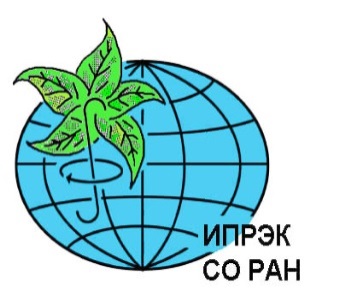 ИНСТИТУТ ПРИРОДНЫХ РЕСУРСОВ, ЭКОЛОГИИ И КРИОЛОГИИ СО РАН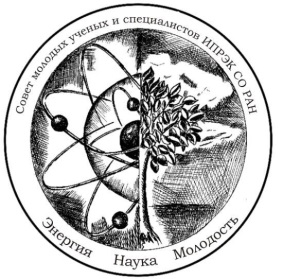 СОВЕТ МОЛОДЫХ УЧЕНЫХ ИПРЭК СО РАН УВАЖАЕМЫЕ КОЛЛЕГИ!Приглашаем Вас принять участие в ежегодной научной сессии, посвященной празднованию Дня науки в Забайкальском крае«Наука глазами молодых ученых»г. Чита, ИПРЭК СО РАН 9-10 февраля 2015 г. Мероприятие ориентировано на молодых ученых, аспирантов, магистрантов, студентов, школьников, занимающихся научными исследованиями. В рамках научной сессии предлагается рассмотреть и обсудить широкий спектр научных направлений исследований молодых ученых Забайкальского края.Формы участия в работе научной сессии:– пленарные доклады (15-20 минут)– секционные доклады (10 минут)Контрольные даты:Названия докладов для участия принимаются до 2 февраля 2015 г.Срок подачи материалов докладов до 23 февраля 2015 г.Оргкомитет планирует издание электронной версии сборника материалов научной сессии. Докладчикам будут вручены сертификаты. Требования к оформлению тезисов докладов будут представлены во втором информационном письме.Место проведения мероприятия:Институт природных ресурсов, экологии и криологии Сибирского отделения Российской Академии наук, г. Чита, ул. Недорезова 16 а, а/я 521Адрес Оргкомитета: 672014, г. Чита, ул. Недорезова 16 а, а/я 521Федеральное государственное бюджетное учреждение науки Институт природных ресурсов, экологии и криологии СО РАН (ИПРЭК СО РАН).Заявки на участие в научной сессии просим направлять секретарю Гориной Ксении Владимировне, e-mail: gorina08@yandex.ru